Pesto van radijzenblad (Ellen)Met de radijzenblaadjes kan je heerlijk radijzenpesto maken. 
De groene blaadjes, olijfolie, pijnboompitten en Parmezaanse kaas alles in de blender en klaar. 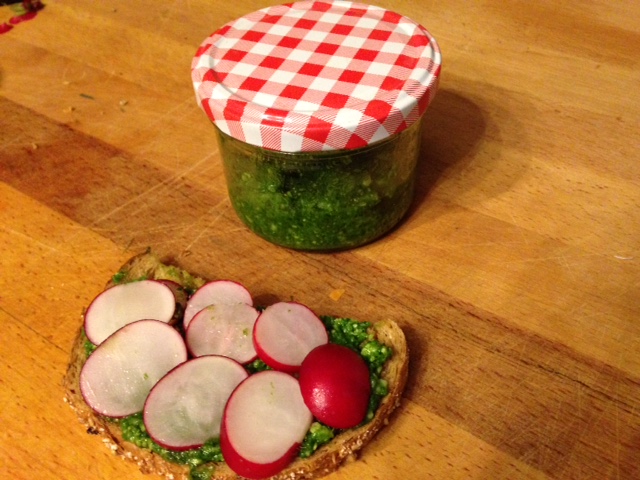 